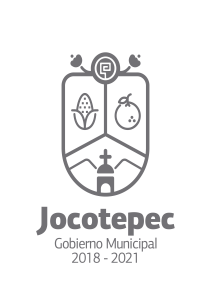 ¿Cuáles fueron las acciones proyectadas (obras, proyectos o programas) o planeadas para este trimestre?Llegar a un mínimo de 15 talleres en Casa de Cultura, instaurar por lo menos 4 talleres en artísticos delegaciones, elevar el nivel de los talleres artísticos, formar nuevos consumidores de la Cultura. Organizar por lo menos una exposición mensual en la galería “Sala 7” de Casa de Cultura José Vaca Flores.Activar los espacios públicos culturales.Un evento mensual.Realizar 5 eventos a lo largo del año en delegaciones.Llevar a cabo el Festival “Día del Danzante”.Realizar el Festival “Que Viva la Muerte”.Restaurar y dar mantenimiento a los distintos espacios culturales para ofrecer servicios y eventos de calidad.Impartir talleres de modelado de plastilina, dibujo, pintura, cultura del medio ambiente, inclusión en escuelas de educación primaria. Involucrar a la niñez en las actividades culturales.Festival “Semana de la Inclusión”Conciertos de Barrio.MuraleandoEscultura UrbanaCine en el BarrioProyección y Promoción de Artistas y Artesanos LocalesPor medio de redes sociales atraer nuevos públicos a los eventos culturales.Resultados Trimestrales (Describir cuáles fueron los programas, proyectos, actividades y/o obras que se realizaron en este trimestre). Llegar a un mínimo de 15 talleres en Casa de Cultura, instaurar por lo menos 4 talleres en artísticos delegaciones, elevar el nivel de los talleres artísticos, formar nuevos consumidores de la Cultura. Organizar por lo menos una exposición mensual en la galería “Sala 7” de Casa de Cultura José Vaca Flores.Activar los espacios públicos culturales.Un evento mensual.Realizar 5 eventos a lo largo del año en delegaciones.Llevar a cabo el Festival “Día del Danzante”.Realizar el Festival “Que Viva la Muerte”.Restaurar y dar mantenimiento a los distintos espacios culturales para ofrecer servicios y eventos de calidad.Impartir talleres de modelado de plastilina, dibujo, pintura, cultura del medio ambiente, inclusión en escuelas de educación primaria. Involucrar a la niñez en las actividades culturales.Festival “Semana de la Inclusión”Conciertos de Barrio.MuraleandoCine en el BarrioProyección y Promoción de Artistas y Artesanos LocalesFeria Deportivo Cultural en la delegación “El Molino”.Inicio del nuevo taller de Ballet Folklórico en la delegación “El Molino”.Inicio de los nuevos talleres de Inclusión, Braille y Lenguaje de Señas Mexicano en Casa de Cultura José Vaca Flores.Inicio del nuevo taller de Piñata Tradicional Casa de Cultura José Vaca Flores.Núcleo ECOS activo en la delegación Zapotitán de Hidalgo.Intervención del proyecto “El Arte Caminante”, Música, Pintura y Poesía en la delegación “El Chante”. Presentación Musical de Daniel Cordero en Casa de Cultura José Vaca Flores. Feria Deportivo Cultural en vinculación con COMUDE en la delegación San Juan Cosalá. Intervención del proyecto VisitArte en la Telesecundaria de la delegación “Las Trojes”.Feria Deportivo Cultural en vinculación con COMUDE en la delegación “El Chante”.Presentación del Joven Ballet HH en el Teatro Antonia Palomares.Feria Deportivo Cultural en vinculación con COMUDE en la delegación Zapotitán de Hidalgo.Proyección de la Película “Coco” en Casa de Cultura José Vaca Flores.Talleres Artísticos activos y regulares en Casa de Cultura José Vaca Flores y delegaciones.Pinta de 10 Murales en la Cínica Municipal.Pinta de Mural con motivo de Día de Muertos en el Barrio “La Calabaza”.Conferencia “Crónicas de Jocotepec” por el Maestro Manuel Flores en Casa de Cultura José Vaca Flores como parte de las actividades del 490 Aniversario de la Fundación de Jocotepec. Concierto de la Orquesta Filarmónica de la Ribera de Chapala en el Templo del Sr. Del Monte como parte de las actividades del 490 Aniversario de la Fundación de Jocotepec.Foro “Juegos de Ayer y Hoy” en vinculación con el COMUDE como parte de las actividades del 490 Aniversario de la Fundación de Jocotepec.Concierto de la Orquesta Típica de Jalisco en el Auditorio Marcos Castellanos como parte de las actividades del 490 Aniversario de la Fundación de Jocotepec.Exhibición de Juegos Tradicionales en la Plaza Principal como parte de las actividades del 490 Aniversario de la Fundación de Jocotepec.Participación del Ballet Zapotitán en la Noche Mexicana en la misma delegación. Intervención de los talleres del Proyecto Aprende a Cuidarte en la Secundaria de la delegación San Juan Cosalá.Seguimiento a la gestión del Programa Estatal Fondo Jalisco en Guadalajara.Participación del Ballet Folklórico de Casa de Cultura José Vaca Flores en la Feria de las Berries. Intervención de los talleres del Proyecto Aprende a Cuidarte en la Secundaria Ricardo Flores Magón del T/V.Intervención de los talleres del Proyecto Aprende a Cuidarte en la Preparatoria Regional de Jocotepec.Asistencia a la Reunión Regional de Cultura en el Municipio Mazamitla. Reparación y rehabilitación de diversos espacios de Casa de Cultura.Realización de Mural “Los Sabinos” en Casa de Cultura.Visita a delegaciones para revisión de los espacios donde se imparten talleres artísticos.Taller Cultura de la Discapacidad en Casa de Cultura José Vaca Flores.Concierto gratuito de la Big Band de Jazz de la Universidad de Guadalajara en Casa de Cultura José Vaca Flores. Presentación del nuevo proyecto de la Dirección de Cultura: la Editorial Cultura Jocotepec y la primera publicación Sembrando Letras titulada “Los mosqueteros de la inclusión” en Casa de Cultura José Vaca Flores.Presentación del Grupo de Teatro UaG Pastorela Tradicional en el Teatro Municipal Antonia Palomares de manera gratuita.Concierto de fin de año del Núcleo ECOS de la delegación Zapotitán en Casa de Cultura José Vaca Flores.Muestra de fin de año de los Talleres de Ballet Folklórico de Casa de Cultura José Vaca Flores en el Teatro Antonia Palomares.Exposición de objetos Históricos “Memorias de la Capilla” en el Santuario de la Virgen de Guadalupe.Muestra de fin de año de los Talleres de Ballet Folklórico de Casa de Cultura José Vaca Flores en el Teatro Antonia Palomares. Curso Intensivo de Danza en Casa de Cultura José Vaca Flores.Final del Concurso de Karaoke en la Plaza Principal de Jocotepec.Concierto de la Orquesta Juvenil Tonantzin en la Plaza Principal de Jocotepec.Montos (si los hubiera) del desarrollo de dichas actividades. ¿Se ajustó a lo presupuestado? $43,200.00  El monto recibido fue menor a lo presupuestado.En que beneficia a la población o un grupo en específico lo desarrollado en este trimestreEl acceso a la cultura en sus diversas formas crea individuos de calidad y genera tejido social, al brindar las herramientas necesarias que generan un criterio más amplio de la sociedad en la que se desenvuelven. ¿A qué estrategia de su POA pertenecen las acciones realizadas y a que Ejes del Plan Municipal de Desarrollo 2018-2021 se alinean? EstrategiasEstrategia 2 - Gestionar el apoyo del programa estatal de “Subsidios a talleres artísticos” para Casa de Cultura y delegaciones.Estrategia 3 - Sala de exposición Viva.Estrategia 5 - Eventos Culturales.Estrategia 6 - Macro-Eventos Estrategia 7 - Mantenimiento de espacios culturales.Estrategia 8 - Jugando Descubro.Estrategia 9 – Festival “Semana de la Inclusión”.Estrategia 10 - CulturizArte.EjesCultura, educación y salud.Cultura, educación y salud.Desarrollo económico y turismo. Desarrollo humano e inclusión.Servicios públicos de calidad.SÍ.De manera puntual basándose en la pregunta 2 (Resultados Trimestrales) y en su POA, llene la siguiente tabla, según el trabajo realizado este trimestre.NºESTRATÉGIA O COMPONENTE POA 2019ESTRATEGIA O ACTIVIDAD NO CONTEMPLADA(Llenar esta columna solo en caso de existir alguna estrategia no prevista)Nº LINEAS DE ACCIÓN O ACTIVIDADES PROYECTADASNº LINEAS DE ACCIÓN O ACTIVIDADES REALIZADASRESULTADO(Actvs. realizadas/Actvs. Proyectadas*100)2Gestionar el apoyo del programa estatal de “Subsidios a talleres artísticos” para Casa de Cultura y delegaciones.44100%3Sala de exposición Viva.11100%5Eventos Culturales.22100%6Macro-Eventos11100%7Mantenimiento de espacios culturales11100%8Jugando Descubro..11100%9Festival “Semana de la Inclusión”11100%10CulturizArte53100%Cultura IncluyenteTrabajo en vinculación con la Jefatura de Discapacidad donde se desarrollan todos los proyectos, programas y actividades con un enfoque incluyente.1010100%Instauración de 7 Nuevos Talleres de Iniciación Artística en Casa de Cultura José Vaca Flores y delegaciones.Percusión Afrolatina.Escultura en TerracotaPinturaFotografía “San Juan Cosalá”Pintura “La Loma”Ballet Folklórico        “San Cristóbal Zapotitlán.Ballet Folklórico “El Molino”77100%Feria Deportivo Cultural en vinculación con COMUDE44100%Núcleo ECOS activo en la delegación Zapotitán de Hidalgo.11100%Intervención del proyecto “El Arte Caminante”, Música, Pintura y Poesía en la delegación “El Chante”.11100%Realización de 6 conciertos musicales66100%Intervención del proyecto VisitArte en la Telesecundaria de la delegación “Las Trojes”.11100%Presentación del Joven Ballet HH en el Teatro Antonia Palomares.11100%Conferencia “Crónicas de Jocotepec” por el Maestro Manuel Flores en Casa de Cultura José Vaca Flores como parte de las actividades del 490 Aniversario de la Fundación de Jocotepec.11100%Presentación del nuevo proyecto de la Dirección de Cultura: la Editorial Cultura Jocotepec y la primera publicación.11100%Foro “Juegos de Ayer y Hoy” en vinculación con el COMUDE como parte de las actividades del 490 Aniversario de la Fundación de Jocotepec.11100%Presentación del Grupo de Teatro UaG Pastorela Tradicional en el Teatro Municipal Antonia Palomares de manera gratuita11100%Exhibición de Juegos Tradicionales en la Plaza Principal como parte de las actividades del 490 Aniversario de la Fundación de Jocotepec.11100%Intervención de los talleres del Proyecto Aprende a Cuidarte33100%TOTAL100%